                         LES ROUES COOL JEUDI 28 JUIN 2018                                           FEDERAL 100KM           ORGANISATION DU CLUB CYCLOTOURISTE DE VERNON                                              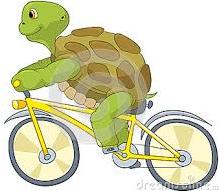 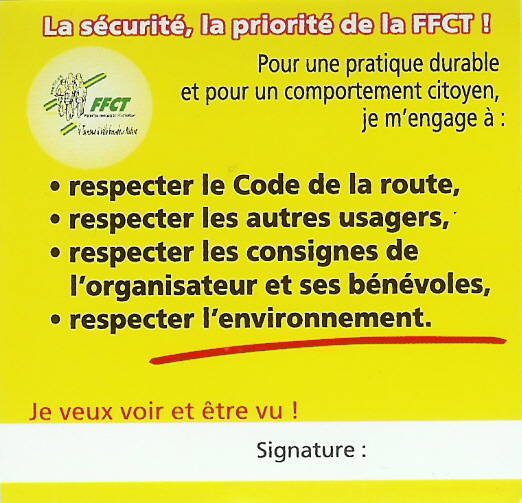                                                 TRACE GPS SUR OPENRUNDER N° 8511195CONTACT ORGANISATION  O6 68 53 63 00   SECOURS  POMPIERS  18  SAMU 15 OU 112LIEUDIRECTROUTEROUTEKMVERNONNETTAGD5D50GIVERNYTADD201D2015LIMETZ  CENTRETAGD200D2007GOMMECOURT  TD  SUIVRE     GASNYD200 ET D128D200 ET D12810A L’INTERSECTION AU STOPTD SUIVRE   AMENUCOURTD 128 ET D37D 128 ET D37ROCONVALTD13QUITTER  D37 PRUDENCETAG  C7C7FOURGESTAD   rue du commerce18BRAY ET LUTDD5 et D146D5 et D14620AVENY    A LA HAUTER  DU CHATEAU23QUITTER D146TAD ET TAGD37D37MONTREUILTDD37D3725ST CLAIR /EPTE                 CENTRETAGD37D3729BEAUJARDIN33QUITTER D37TAGD6D6ENTREE VOIE VERTE35FIN  VOIE VERTE PARKINGTAG 40AU STOP PRUDENCETAD  SUIVRE GISORS D10D10GISORS AUX FEUX TRICOLORES (château a droite)TAG  ST DENIS LE FERMENTRT DE ST PAERRT DE ST PAER43ROUTE DE ST PEARTDQUITTER RT DE ST PEAR TAD  ST DENIS LE FERMENTST DENIS/FERMENT    RAVITAILLEMENTD17D1750RETOUR SUIVRE D17 JUSQU’A BEZU ST ELOID17D17BEZU ST ELOI AU STOPTAD  D14BD14BD14B55AU FEUX QUITTER D14BTAGBERNOUVILLED13D13DANGUTDD146D14661BORDEAUX ST CLAIRTD67BERTHENONVILLETDD146D14670AVENYTDD146D14682QUITTER D146TAD SUIVRE FOURSD119 ET D170D119 ET D170FOURSTAG   SUIVRE ECOS GASNY78ECOS   CENTRE BOURGTAD      SUIVRE GASNY81MESNIL MILON ( a gauche éviter le bourg)Légèrement à gaucheRue ancienne aubergeRue ancienne auberge87GASNY TAG rue de la ravine (éviter le centre)  ensuite TAG et au rond point TAD suivre RUE William Dian Au stop TAG SUIVRE Giverny Vernon  GASNY TAG rue de la ravine (éviter le centre)  ensuite TAG et au rond point TAD suivre RUE William Dian Au stop TAG SUIVRE Giverny Vernon  GASNY TAG rue de la ravine (éviter le centre)  ensuite TAG et au rond point TAD suivre RUE William Dian Au stop TAG SUIVRE Giverny Vernon  GASNY TAG rue de la ravine (éviter le centre)  ensuite TAG et au rond point TAD suivre RUE William Dian Au stop TAG SUIVRE Giverny Vernon  90ST GENEVIEVRETDTDD593VERNONNET  ARRIVEE104